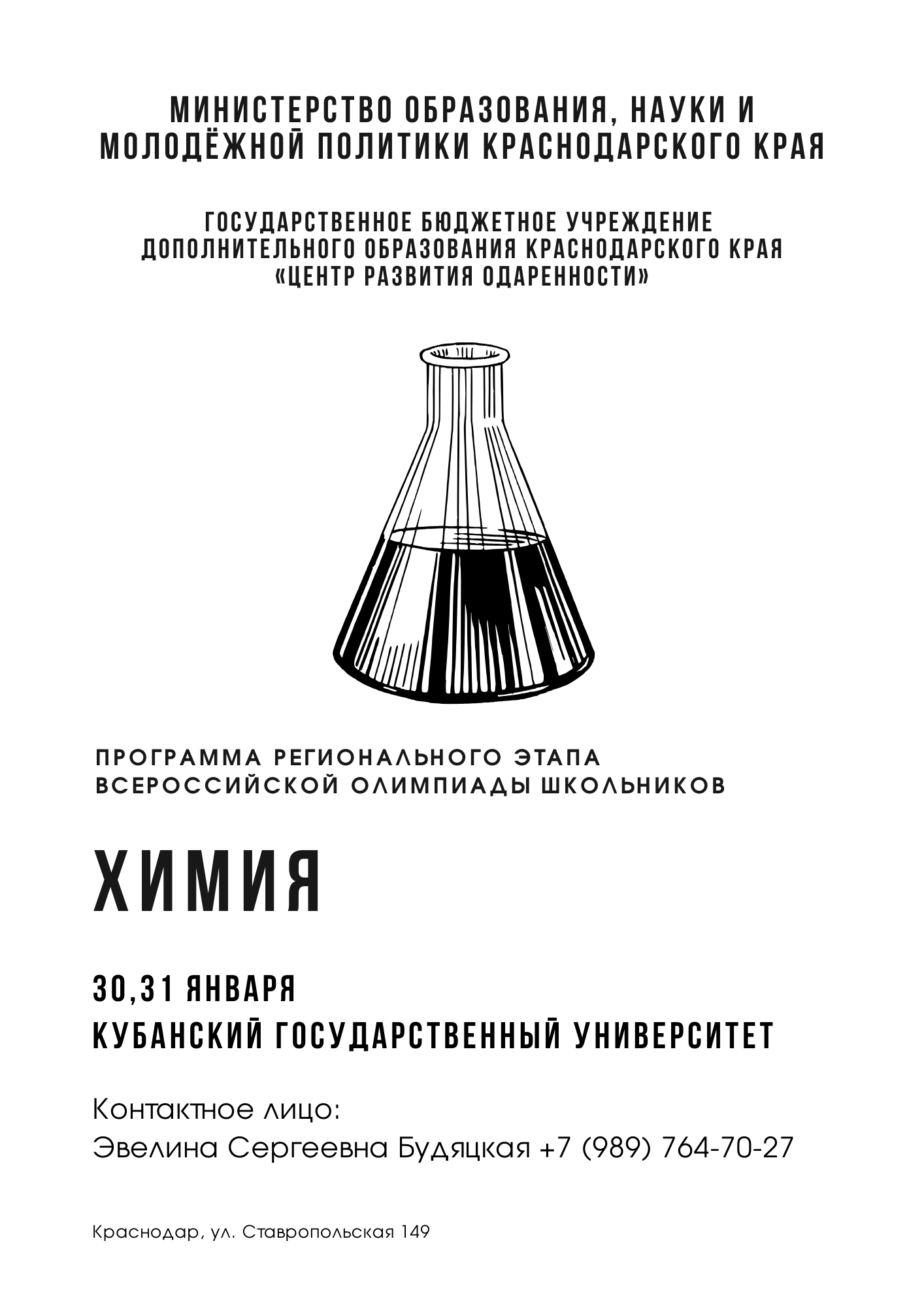 Программа регионального этапа ВСОШПрограмма регионального этапа ВСОШ29 января29 января15.00Заезд (Гостиница «Платан», ул. Постовая, 41)17.00Совещание руководителей команд(Холл гостиницы «Платан», ул. Постовая, 41)18.00Ужин (Гостиница «Платан», ул. Постовая, 41)19.00Время для самоподготовки22.00Отбой30 января30 января7.00Завтрак (Гостиница «Платан», ул. Постовая, 41)отъезд на олимпиаду8.40Инструктаж для участников, заполнение шифровальных карточек(КубГУ, ул. Ставропольская, 149)9.00 - 14.00Олимпиада. Теоретический тур.14.00Обед (Столовая КубГУ, ул. Ставропольская, 149)15.00Экскурсия по ф-ту химии и высоких технологий КубГУ (сбор - ауд. 322С)16.00Время для самоподготовки18.00Ужин (Гостиница «Платан», ул. Постовая, 41)19.00Время для самоподготовки22.00Отбой31 января31 января7.00Завтрак (Гостиница «Платан», ул. Постовая, 41)8.40Инструктаж для участников, формирование групп для экспериментального тура(КубГУ, ул. Ставропольская, 149)9.00 - 14.00Олимпиада. Экспериментальный тур(КубГУ, ул. Ставропольская, 149)14.00Обед (КубГУ, ул. Ставропольская, 149)15.00ОтъездОзнакомиться с проверенной работой, критериями оценивания и подать заявление на апелляцию вы сможете в своем личном кабинете.olimp.cdodd.ruГрафик проведения данных процедур опубликованв личном кабинете.Ознакомиться с проверенной работой, критериями оценивания и подать заявление на апелляцию вы сможете в своем личном кабинете.olimp.cdodd.ruГрафик проведения данных процедур опубликованв личном кабинете.